UNIVERSITY OF ARKANSAS AT PINE BLUFF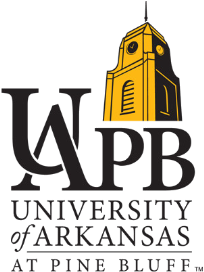         Department of Aquaculture and FisheriesApproval of Credit Transfer from External Coursework (Student’s name)is granted approval for the transfer of credit from the  accredited graduate program listed below. This credit transfer is contingent upon the student’s performance in the class. A grade of  “B” or better is required and no more than eight total credit hours may be transferred.Signatures:_____________________________			_____________________________(Committee Chair) 							(Date)	_____________________________			_____________________________(Graduate Coordinator)						(Date)_____________________________			_____________________________(Department Chair)							(Date)			Form 03											Revised											  11/16Program:Institution:Course Title:Description:InstructorCredit Hours